CURRICULUM VITAE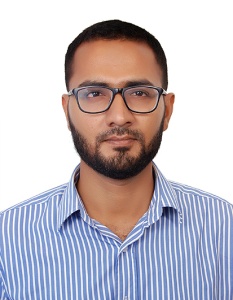 Objective:Seeks a challenging environment that provides new ideas of implementation, growth and stimulate development on both the professional and personal grounds.  At the same instance provides international platform for the right development in order to achieve a new challenging position in dynamic organization.Educational Qualification:Bachelor of Engineering [Civil Engineering] From Annamalai University, Tamil Nadu, India. Completed on May’ 2013 with First Class. Certificate Programme in Safety in Construction Practice from Directorate of Distance Education Annamalai University, Tamil Nadu.Professional Work Experience:  3+ years of experience in Construction of Residential and Commercial Buildings Site Engineer : At Delta Al Emirates Contracting Co. LLC. Since 2014 to till Date,  in Dubai.Jr. Site Engineer : At Ramjee Singh Construction Pvt. Ltd. From june 2013 to oct     2014 in Bihar, India.  Projects Executed:Duration -    Since Jan 2016 - PresentResponsibilities :Utilizing manpower in organized way to achieve maximum work done Supervision of day-to-day works in accordance with project specifications and procedures to the lines and level as mentioned in the drawings.Following method of statement to execute the work at site.Raising Inspection Request as per Inspection Test Plan.Follow up with consultant and QA/QC for the inspection Follow up with document controller to maintain the logs, to know the status of RFI, IR ,MEP clearance etc.Preparation of daily / weekly / monthly project activity reportChecking status of Material availability at site and follow up with storekeeper for Material request.Discussing day to day activities with Project Engineer / Construction ManagerScheduling the site activities with planning department. Compared actual progress against schedule ProjectMaintaining the good quality of work and maximum progress at site.Ensured compliance with specifications, terms and conditions and safety guidelines during the execution of the project.Duration -     From oct 2014 to Jan 2016.Duration -   From June 2013 to Oct 2014Personal Strength:Strong learning ability to self updates the skillsMy commitment for my target with positive attitudeHighly motivated, enthusiastic and high energy level.Personal Information:I hereby declare that all information given by me is true and correct.                                                                                                                       		AAMIR Aamir Aamir.332616@2freemail.com Project Title:Location:Contractor:Client :Consultant:Designation:Al Fattan Sky Towers (B+G+3P+16+R)Umm Ramool, Rashidya, DubaiDelta Al Emirates Contracting Co. LLC.AL Fattan Properties.AE7.Site Engineer Location :Client :Consultant:Designation:Dubai World Central, Dubai.Damac PropertiesShankland Cox.Site Engineer Project TitleLocationEmployerClient::::Nalanda International University Nalanda, Bihar, IndiaRamjee Singh Construction Pvt. Ltd. India.Gov. of Bihar, IndiaDesignation:Jr. Site EngineerDate of Birth:29th January 1992Sex:MaleNationality	:IndianMarital Status:BachelorReligion:Islam/MuslimLanguage Known		:English, Hindi, Urdu, Arabic.Visa StatusPresent Address::EmploymentDubai – U.A.E